9 июня 2016 года, г.НовороссийскСеминар-практикум«Подготовка организации к применению профессиональных стандартов с 1 июля 2016 года»4 часаНаучно-технический прогресс, развитие производств и технологий, а также изменяющийся рынок труда требуют постоянного развития профессиональных навыков и компетенций работника. Действующие же квалификационные справочники постепенно устаревают: либо в них вообще нет новых профессий, либо их описание не соответствует действительности. Именно этим и обусловлена потребность изменения действующей системы квалификаций, а точнее, замена Единого тарифно-квалификационного справочника работ и профессий рабочих (ЕТКС) и Единого квалификационного справочника должностей руководителей, специалистов и служащих (ЕКС) системой профессиональных стандартов. На нашем семинаре- практикуме мы ответим на наиболее актуальные вопросы по применению профессиональных стандартов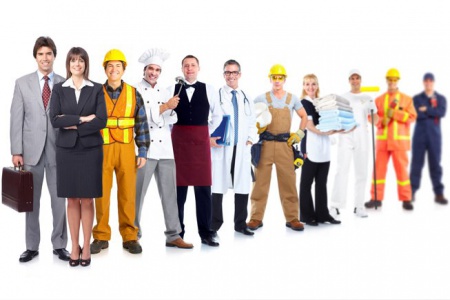 На семинаре-практикуме ВЫ УЗНАЕТЕ:Что такое профессиональные стандарты? Чем обусловлена необходимость их внедрения? Зачем они нужны работодателю? Зачем они нужны работнику?Какие изменения в трудовом законодательстве  связаны  с введением и применением профессиональных стандартов?Какие  профессиональные стандарты на сегодняшний день уже разработаны?Является ли внедрение профессиональных стандартов в организации обязательным? Каково содержание профессионального стандарта?Какие изменения в процедурах по управлению персоналом  необходимы  в связи с внедрением профессиональных стандартов?Каков механизм реализации норм Федерального закона от 2 мая 2015 года №122-ФЗ «О внесении изменений  в Трудовой Кодекс Российской Федерации и статьи 11 и 73 Федерального закона «Об образовании в Российской Федерации» с 1 июля 2016 года?На примере профессионального стандарта Специалиста по управлению персоналом ВЫ ПРИОБРЕТЕТЕ СЛЕДУЮЩИЕ НАВЫКИ:Анализ  соответствия текущих наименований должностей в организации наименованиям должностей, указанных в профессиональном стандарте.Проверка должностных обязанностей работников на соответствие трудовым функциям и трудовым действиям, указанным в стандарте.Аудит соответствия  уровня квалификации действующих сотрудников профессиональным стандартам. ПОСЛЕ СЕМИНАРА ВЫ СМОЖЕТЕ РЕАЛИЗОВАТЬ в своей организации  разработанные  в процессе семинара-практикума  алгоритмы следующих  процедур по управлению персоналом:Приведение кадровой документации (штатное расписание, должностные инструкции и др.) в соответствие с  требованиями профессиональных стандартов.Подбор  новых сотрудников в организацию в соответствии с требованиями профессиональных стандартов.Перевод действующих сотрудников на  новые должности в соответствии с профессиональными стандартами.Оценка действующих сотрудников организации на предмет соответствия квалификационным требованиям, указанным в профессиональных стандартах.Организация  обучения с целью получения  сотрудниками соответствующего профессиональному стандарту образования, необходимых знаний и навыков. Семинар-практикум ведетЕлена Миронова – заместитель директора Компании «Транс Бизнес Консалтинг-Юг», эксперт по вопросам управления персоналом, доцент кафедры управления персоналом и организационной психологии КубГУ, бизнес-тренер, кандидат психологических наукДополнительная информация о семинаре и регистрация для участия по тел. 61-14-77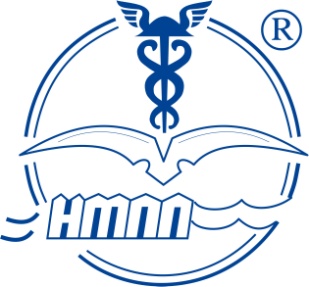 Новороссийская торгово-промышленная палата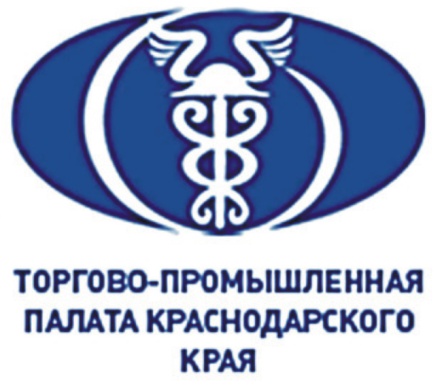 